						Unntatt offentlighet: Offl. § 13, jfr. fvl. § 13.1.1Henvisning til PP-tjenesten - elev•	Dersom kun en av foreldrene har foreldreansvar: Undertegn. erklærer å ha foreldreansvaret alene:_________________________________________________________ (for barn som er i fosterhjem skal barnevernstjenesten skrive under på henvisning og samtykkeerklæring)Opplysninger fra foresatte kan fylles ut og legges ved henvisningen hvis ønskelig.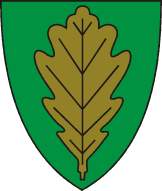 EIGERSUND KOMMUNEKultur- og oppvekstavdelingenPEDAGOGISK-PSYKOLOGISK TJENESTE(Bjerkreim – Eigersund – Lund – Sokndal)Opplysninger om elevenOpplysninger om elevenOpplysninger om elevenPersonopplysningerPersonopplysningerPersonopplysningerFødselsdatoFornavn, mellomnavnEtternavnAdressePostnummerPoststedSkoleSkoleSkoleNasjonalitetMorsmålMobilKjønn Gutt 
 Jente          Kjønn Gutt 
 Jente          Kjønn Gutt 
 Jente          ForesatteForesatteForesatteForesattePersonopplysninger om foresatt 1Personopplysninger om foresatt 1Personopplysninger om foresatt 1Personopplysninger om foresatt 1Fornavn, mellomnavnFornavn, mellomnavnEtternavnEtternavnAdressePostnummerPostnummerPoststedMobilMobilMobilMobilArbeidsstedTelefon arbeidTelefon arbeidE-postBehov for tolk Ja      
 NeiBehov for tolk Ja      
 NeiHvilket språk:Hvilket språk:Personopplysninger om foresatt 2Personopplysninger om foresatt 2Personopplysninger om foresatt 2Personopplysninger om foresatt 2Fornavn, mellomnavnFornavn, mellomnavnEtternavnEtternavnAdressePostnummerPoststedPoststedMobilMobilMobilMobilArbeidsstedTelefon arbeidTelefon arbeidE-postBehov for tolk Ja      
 Nei Hvilket språk:Hvilket språk:Hvilket språk:SkoleSkoleSkoleTelefonKontaktlærerKontaktlærerHar dette vært drøftet i Ressursteam? Ja      
 NeiEventuelt med hvem? Når?Hvem tok initiativ til henvisningen?Hvem tok initiativ til henvisningen?Opplysninger fra skoleOpplysninger fra skoleGi en kort beskrivelse av vanskene/ grunn for henvisningen. Ved gjentatt henvisning, legg også ved årsrapport.Gi en kort beskrivelse av vanskene/ grunn for henvisningen. Ved gjentatt henvisning, legg også ved årsrapport.Når startet vanskene?Når startet vanskene?Hvilke tiltak har vært iverksatt for å avhjelpe elevens vansker? Gi en beskrivelse av omfang og effekt av disse:Hvilke tiltak har vært iverksatt for å avhjelpe elevens vansker? Gi en beskrivelse av omfang og effekt av disse:Gi en kort beskrivelse av elevens klassemiljø (psykososialt miljø, ekstra timeressurs, gruppe-/klassestørrelse):Gi en kort beskrivelse av elevens klassemiljø (psykososialt miljø, ekstra timeressurs, gruppe-/klassestørrelse):Hva ønsker dere at PP-tjenesten skal gjøre?Hva ønsker dere at PP-tjenesten skal gjøre?Underskrift fra skoleUnderskrift fra skoleStedDatoUnderskrift kontaktlærerUnderskrift kontaktlærerStedDatoUnderskrift rektorUnderskrift rektorSamtykke til henvisningen fra foresatteSamtykke til henvisningen fra foresatteHenvisningen må undertegnes av begge foreldrene dersom begge har foreldreansvarHenvisningen må undertegnes av begge foreldrene dersom begge har foreldreansvarStedDatoUnderskrift foresatt 1Underskrift foresatt 1StedDatoUnderskrift foresatt 2Underskrift foresatt 2Samtykke fra elever fylt 15 år. Elever som er fylt 15 år skal samtykke til henvisning PPT.Samtykke fra elever fylt 15 år. Elever som er fylt 15 år skal samtykke til henvisning PPT.Sted                                                                                        DatoSted                                                                                        DatoUnderskriftUnderskriftOpplysninger fra foresatteOpplysninger fra foresatteOpplysninger fra foresatteOpplysninger fra foresatteGi en kort beskrivelse av vanskene/ grunn for henvisningen:Gi en kort beskrivelse av vanskene/ grunn for henvisningen:Gi en kort beskrivelse av vanskene/ grunn for henvisningen:Gi en kort beskrivelse av vanskene/ grunn for henvisningen:Beskriv barnets sterke sider:Beskriv barnets sterke sider:Beskriv barnets sterke sider:Beskriv barnets sterke sider:Når startet vanskene?Når startet vanskene?Når startet vanskene?Når startet vanskene?Særlige merknader i barnets utvikling (fødsel, språk, motorikk, følelser, sykdommer/skader, livshendelser):Særlige merknader i barnets utvikling (fødsel, språk, motorikk, følelser, sykdommer/skader, livshendelser):Særlige merknader i barnets utvikling (fødsel, språk, motorikk, følelser, sykdommer/skader, livshendelser):Særlige merknader i barnets utvikling (fødsel, språk, motorikk, følelser, sykdommer/skader, livshendelser):Er synet sjekket?□ Ja□ NeiEr synet sjekket?□ Ja□ NeiEr synet sjekket?□ Ja□ NeiEr hørselen sjekket?□ Ja□ Nei Dersom det er mistanke om lese- og skrivevansker skal alltid elevens syn  vært sjekket hos optiker og hørsel hos helsesøster. Legg ved resultat.Dersom det er mistanke om lese- og skrivevansker skal alltid elevens syn  vært sjekket hos optiker og hørsel hos helsesøster. Legg ved resultat.Dersom det er mistanke om lese- og skrivevansker skal alltid elevens syn  vært sjekket hos optiker og hørsel hos helsesøster. Legg ved resultat.Dersom det er mistanke om lese- og skrivevansker skal alltid elevens syn  vært sjekket hos optiker og hørsel hos helsesøster. Legg ved resultat.Hvem består den nærmeste familie av til daglig:Hvem består den nærmeste familie av til daglig:Hvem består den nærmeste familie av til daglig:Hvem består den nærmeste familie av til daglig:Gi en kort beskrivelse av hva du/dere har gjort for å hjelpe barnet:Gi en kort beskrivelse av hva du/dere har gjort for å hjelpe barnet:Gi en kort beskrivelse av hva du/dere har gjort for å hjelpe barnet:Gi en kort beskrivelse av hva du/dere har gjort for å hjelpe barnet:Har du/dere vært i kontakt med andre instanser/fagpersoner (som helsestasjon, lege, sosial-/barneverntjenester eller andre)? Eventuelle rapporter legges ved henvisningen.Har du/dere vært i kontakt med andre instanser/fagpersoner (som helsestasjon, lege, sosial-/barneverntjenester eller andre)? Eventuelle rapporter legges ved henvisningen.Har du/dere vært i kontakt med andre instanser/fagpersoner (som helsestasjon, lege, sosial-/barneverntjenester eller andre)? Eventuelle rapporter legges ved henvisningen.Har du/dere vært i kontakt med andre instanser/fagpersoner (som helsestasjon, lege, sosial-/barneverntjenester eller andre)? Eventuelle rapporter legges ved henvisningen.Samtykke til samarbeid om problemstillinger beskrevet i henvisningenSamtykke til samarbeid om problemstillinger beskrevet i henvisningenSamtykke til samarbeid om problemstillinger beskrevet i henvisningenSamtykke til samarbeid om problemstillinger beskrevet i henvisningen Helsestasjon / skolehelsetjeneste Barneverntjeneste Mestringsenheten Fastlege /spesialisttjeneste  Andre Helsestasjon / skolehelsetjeneste Barneverntjeneste Mestringsenheten Fastlege /spesialisttjeneste  Andre Helsestasjon / skolehelsetjeneste Barneverntjeneste Mestringsenheten Fastlege /spesialisttjeneste  Andre Helsestasjon / skolehelsetjeneste Barneverntjeneste Mestringsenheten Fastlege /spesialisttjeneste  AndreHvilke andre:Hvilke andre:Hvilke andre:Hvilke andre:Samtykket må undertegnes av begge foreldrene dersom begge har foreldreansvarSamtykket må undertegnes av begge foreldrene dersom begge har foreldreansvarSamtykket må undertegnes av begge foreldrene dersom begge har foreldreansvarSamtykket må undertegnes av begge foreldrene dersom begge har foreldreansvarStedStedDatoDatoUnderskrift foresatt 1Underskrift foresatt 1Underskrift foresatt 1Underskrift foresatt 1StedDatoDatoDatoUnderskrift foresatt 2Underskrift foresatt 2Underskrift foresatt 2Underskrift foresatt 2Dette samtykket kan endres eller trekkes tilbake senere dersom det er ønskeligDette samtykket kan endres eller trekkes tilbake senere dersom det er ønskeligDette samtykket kan endres eller trekkes tilbake senere dersom det er ønskeligDette samtykket kan endres eller trekkes tilbake senere dersom det er ønskelig